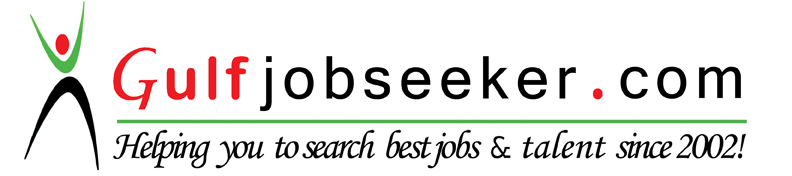 Whats app  Mobile:+971504753686 Gulfjobseeker.com CV No:1573854E-mail: gulfjobseeker@gmail.comObjectiveI want to become a part of a dynamic team which will give me a leading edge to work effectively in diverse situation, as well as the opportunity to contribute as a vital asset by cultivating my full potential. Professional QualificationMasters in Business Administration (MBA)Supply Chain Management (thesis remaining)      201325 courses/cleared (regular)Academic QualificationBachelors of Commerce from University of Karachi  (2008)Intermediate- Commerce from Govt. Premier College (2003)Matriculation –Science from Wonderland Grammar School (2001)Professional ExperiencePORTLINK INTERNATIONAL SERVICES (PVT) LTD. (Dec 2007 to Date)I am working in Port link International Services (Pvt)Ltd.(A part of “Marine Group of Companies”) as an Senior Customer Services Executive, Handling all import/export cases and related matters, coordinate with partner agents,H.O principals, freight forwarders,consignees,clearing agents,customes coordinators and all terminal representatives of PAKISTAN.(QICT-DP Word Karachi, PICT, KICT)JOB DESCRIPTIONS/CORE DUTIESCustomer Services Work ResponsibilitiesEPIC/AAX COMPLETION REPORTAAX BOOKING SHEET AAX VESSEL FILE EPIC /AAX TDRCOLLECT EXCHANGE RATELOADING ADVICE OF AAX VESSELVOYAGE CREATION OF FEEDER VESSELSPAKISTAN TEUS REPORT MONTHLY SALES VOLUMEAUSTRALIANS UNITS FILELINE CHANGE OF EMPTY UNITSOperations Dept. Work ResponsibilitiesDAILY GATE MOVEMENT KICT DAILY EMTY DELIVER TO SHIPPER MOVES OFAICT, AXIS LAHORE, AXIS QICT AXIS FSD, AXISMARIPURE, CCC LAHORE, CCC FSDLOADING MOVES (XOF) ISC6DISCHARGING MOVES (IDF) ISC6DAILY GATE MOVEMENT QICT DAILY GATE MOVEMENT PICT IMPORT MOVEMENT TO NLCCT (TAF / IRI)LOADING MOVES (XOF) AAXDISCHARGING MOVES (IDF) AAX Import Dept . Work ResponsibilitiesFacilitate to customers for Information regarding arrival of vsl etc.Issuance of Delivery orders & Gate Passes on daily basis.Checking b/l status in Lara manifest prior to release.Facilitate to customers for payments issues Local chgs etc.EIR checking daily and also weekly.Filling of Import IGM files also keep these Documents in record for any time of availability. Keep record of Slips which concerns to send Arrival Notices.Checking daily report, received from QICT and PICT.Follow up for de-stuffing reports of CFS cntrsReleasing DO in Line facilitation system of QICT in the end of every dayTreating queries of local freight forwarders.Keeping Record of waiver in cntr rent and filling in CDVA system after approvalUpdating Mass Invoicing & Mass Auto Freight in Lara of each Vsl. Manage and update the record of idle containers.Served idle notices to cnee's and also Freight Forwarders.Intimate via e-mail regarding Idle notices to concern POL's. Manage and update the outstanding sheet on weekly basis.Intimate to POL's regarding their idle units in the end of every month.Export Dept . Work ResponsibilitiesFacilitate to customers for Information regarding arrival of vsl etc.Issuance of Delivery orders & Gate Passes on daily basis.Checking b/l status in Lara manifest prior to release.Facilitate to customers for payments issues Local chgs etc.EIR checking daily and also weekly.Filling of Import IGM files also keep these Documents in record for any time of availability. Keep record of Slips which concerns to send Arrival Notices.Checking daily report, received from QICT and PICT.Follow up for de-stuffing reports of CFS cntrsReleasing DO in Line facilitation system of QICT in the end of every dayTreating queries of local freight forwarders.Keeping Record of waiver in cntr rent and filling in CDVA system after approvalUpdating Mass Invoicing & Mass Auto Freight in Lara of each Vsl. Manage and update the record of idle containers.Served idle notices to cnee's and also Freight Forwarders.Intimate via e-mail regarding Idle notices to concern POL's. Manage and update the outstanding sheet on weekly basis.Intimate to POL's regarding their idle units in the end of every month.SkillsEnterprise Resource Planning (ERP)Document Controlling System MS Word and MS ExcelInventory, ControlEffective team working capabilityLeadership qualitiesDecision making, planning & organization skillsPersonal InterestCurious towards knowledge – Indoor & Outdoor games – Music & moviesPersonal InformationDOBJuly 30th,1985